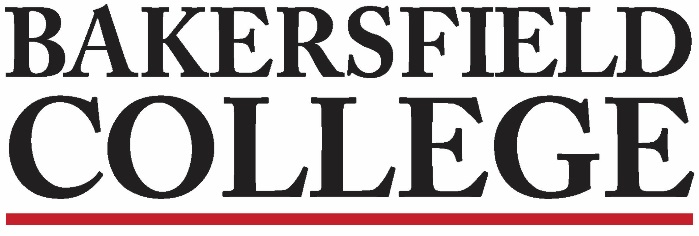 Accreditation and Institutional Quality (AIQ) CommitteeOctober 06, 20203:00 to 4:00 ZoomMeeting MinutesIn attendance:Grace Commiso, Jessica Wojtysiak, Todd Coston, Sondra Keckley, Kimberly Nickell, Jonathan Brown, Talita Pruett, Jason Stratton, Brent Wilson, Laura Miller, Kim Arbolante, Lindsay Ono, Patsy Garcia,:  Lora Larkin, Craig Hayward , Sooyeon Kim, Regina RiveraChair Report: Grace & JessicaCollege Council UpdateBC awarded two awards for continuing educationOne: $1.3 Million TRIO Grant for Teachers EducationTwo: $3 Million Title 5 allocated for Health Care field for Hispanic studentEnrollment decreased 5.5%Campaign to call students and encourage enrollment is underway Starfish Project survey was a success. Increased from 25% to 30%Trends: flags for account performance, non attendancePicture TakingAIQ Committee Picture retaken.5 minutesApproval of Meeting Minutes(Refer to supporting docs Meeting Minutes 9/15/20). Unanimous approval of previous meeting minutes. Abstentions: Review of AIQ Charge 5 minutesAssessment Report: BrentMetric for determining OIESLO and PLO still being assessedOffice of Institutional Effectiveness requested report for assessment to be placed in Lumen. Huge task to undertake; gathering info ect…Is the ISS going to be ready by the priority deadline?Can we complete it by the end of Fall or the beginning of Spring 2021? Tabled until 10/20/20 meeting5 minutesProgram Review Report: KimPRC update: Program reviews delayed, but information being collected5 minutesStrategic Directions Report: ToddStrategic report for last year is being completedSpring score for past three years will be releasedNew process will be extrapolated a5 minutesCOVID-19 Surveys Summary: Review (OIE)Presentation by Sooyeon Kim based on three surveys conducted in the first half of 2020 to better understand the effects of the pandemic on students’ experiences including, technology, mental health and how college is handling the pandemic (Refer to meeting supporting docs).10 minutesInstitution-Set Standards: Review Are the current categories, FAFSA and Dreamer, sufficient for ISS standards? Do we need to add additional categories or list the numbers as combined percentage or raw scores? The data excludes High School students and Inmate Scholar Program,   15 minutesWrap UpMeeting Adjourned at 3:58 p.m.Next meeting scheduled for 10/20/205 minutes